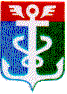 РОССИЙСКАЯ ФЕДЕРАЦИЯПРИМОРСКИЙ КРАЙКОНТРОЛЬНО-СЧЕТНАЯ ПАЛАТА
 НАХОДКИНСКОГО ГОРОДСКОГО ОКРУГА692900 Приморский край, г.Находка, Находкинский пр-т,14тел.(4236) 69-22-91 факс (4236) 74-79-26 E-mail: ksp@ksp-nakhodka.ruЗАКЛЮЧЕНИЕКонтрольно-счётной палаты Находкинского городского округа к проекту решения Думы Находкинского округа «О внесении изменений в бюджет Находкинского городского округа на 2015 год и плановый период 2016 и 2017 годов» От 07 декабря 2015 годаI. Общие положения.Заключение Контрольно-счётной палаты Находкинского городского округа (далее КСП НГО) на проект Решения Думы Находкинского городского округа «О внесении изменений в бюджет Находкинского городского округа  на 2015 год и плановый период 2016 и 2017 годов» (далее – проект Решения) подготовлено в соответствии с Бюджетным кодексом Российской Федерации (далее – Бюджетный кодекс, БК РФ), Уставом Находкинского городского округа, Решением о бюджетном  процессе в Находкинском городском округе» от 30.10.2013г. № 265-НПА (далее – Решение о бюджетном процессе), Решением о Контрольно-счетной палате Находкинского городского округа от 30.10.2013г. № 264-НПА и иными нормативными правовыми актами. Представленный на экспертизу проект Решения подготовлен финансовым управлением администрации Находкинского городского округа и внесён в Контрольно-счётную палату Находкинского городского округа главой администрации Находкинского городского округа О.Г. Колядиным 03.12.2015г. (Распоряжение главы администрации НГО от 02.12.2015г. № 715-р, сопроводительное письмо от 03.12.2015 года исх. № 1-31-2852). Согласно части 1 ст.18 Решения о бюджетном процессе в Находкинском городском округе от 30.10.2013г. № 265-НПА, одновременно с проектом Решения Думы Находкинского городского округа о внесении изменений в Решение о бюджете Находкинского городского округа на текущий финансовый год и плановый период предоставляются следующие документы и материалы:1) сведения об исполнении бюджета Находкинского городского округа за истекший отчетный период текущего финансового года;2) оценка ожидаемого исполнения бюджета Находкинского городского округа в текущем финансовом году;3) пояснительная записка с обоснованием предлагаемых изменений.Документы, представленные одновременно с проектом Решения об изменении местного бюджета, соответствуют перечню форм, утвержденных Решением о бюджетном процессе. Из пояснительной записки, представленной на экспертизу, следует, что проект Решения «О внесении изменений в бюджет Находкинского городского округа на 2015 год и плановый период 2016 и 2017 годов» разработан в связи с необходимостью: - внесения изменений в бюджет Находкинского городского округа на 2015 год по доходам и расходам в части изменения бюджетных назначений за счёт собственных средств и средств бюджета вышестоящего уровня;- перераспределения собственных средств с учётом реально сложившейся ситуации по исполнению бюджета текущего года. Изменения, внесённые в плановые показатели местного бюджета на 2015 год, предложенные к утверждению, представлены в следующей таблице 1: Таблица 1                                                                                                                                       тыс. рублей                               В соответствии с представленным проектом Решения «О внесении изменений в бюджет Находкинского городского округа на 2015 год и плановый период 2016 и 2017 годов», на 2015 год доходы снижаются на 23 003,71 тыс. рублей и составят 3 051 476,51 тыс. рублей, расходы уменьшаются на 23 003,71 тыс. рублей и составят 3 386 222,81 тыс. рублей, дефицит бюджета не изменяется и составит 334 746,30 тыс. рублей. II. Доходы бюджета Находкинского городского округа.Изменения на 2015 год по группам доходов представлены в таблице 2:   Таблица 2                                                                  тыс. рублейДоходы бюджета Находкинского городского округа планируется снизить в целом на сумму 23 003,71 тыс. рублей, в том числе:за счёт уменьшения налоговых доходов на сумму 32 440,00 тыс. рублей, в том числе:- увеличения налога, взимаемого в связи с применением патентной системы налогообложения на сумму 300,00 тыс. рублей,- увеличения государственной пошлины на сумму 2 000,00 тыс. рублей,- уменьшения налога на имущество физических лиц на сумму 4 584,00 тыс. рублей,- уменьшения земельного налога на сумму 30 156,00 тыс. рублей; за счёт увеличения неналоговых доходов на сумму 5 652,00 тыс. рублей, в том числе:- увеличения доходов от продажи земельных участков, государственная собственность на которые не разграничена и которые расположены в границах городских округов на сумму 3 900,00 тыс. рублей,- увеличения штрафных санкций, возмещения ущерба на сумму 2 000,00 тыс. рублей,- увеличения прочих неналоговых доходов на сумму 1 752,00 тыс. рублей,- уменьшения платы за негативное воздействие на окружающую среду на сумму 2 000,00 тыс. рублей,за счёт увеличения бюджетных ассигнований по безвозмездным поступлениям на сумму 3 784,29 тыс. рублей, в том числе:- увеличения субсидий на поддержку муниципальных программ развития малого и среднего предпринимательства на сумму 183,54 тыс. рублей,- увеличения субвенций на выплату компенсации части родительской платы, взимаемой с родителей (законных представителей) за присмотр и уход за детьми, осваивающими образовательные программы дошкольного образования в муниципальных образовательных учреждениях на сумму 3 600,75 тыс. рублей.III. Расходы местного бюджета.Проектом предусмотрены расходы в объёме запланированных доходов и дефицита бюджета в сумме 3 386 222,81 тыс. рублей, с уменьшением по отношению к расходам по Решению Думы от 05.11.2015г. № 748-НПА на сумму 23 003,71 тыс. рублей, в том числе за счёт уменьшения поступлений собственных доходов на сумму 26 788,00 тыс. рублей и увеличения безвозмездных поступлений на сумму 3 784,29 тыс. рублей.В проекте Решения Думы Находкинского городского округа «О внесении изменений в бюджет Находкинского городского округа на 2015 год и плановый период 2016 и 2017 годов» предложено внести изменения в Приложение 5 «Распределение бюджетных ассигнований бюджета Находкинского городского округа по разделам, подразделам, целевым статьям и подгруппам видов расходов на 2015 год» и Приложение 7 «Ведомственная структура расходов бюджета Находкинского городского округа на 2015 год».Изменения плановых показателей по расходам представлены в таблице 3:                                                                                                       Таблица 3                                                                      тыс. рублейБюджет Находкинского городского округа по расходам в 2015 году, согласно Решения Думы НГО от 05.11.2015г. № 748-НПА, на 85,17% (2 903 617,47 тыс. рублей) сформирован в структуре муниципальных программ. В связи с предложенными изменениями, в части уточнения расходов на 2015 год, вносятся изменения в Приложение 9 «Распределение бюджетных ассигнований из бюджета Находкинского городского округа на 2015 год по муниципальным программам и непрограммным направлениям деятельности» (таблица 4).  Таблица 4тыс.рублейРасходы на финансирование муниципальных программ уменьшены на 12 147,81 тыс. рублей, в сравнении с Решением Думы НГО от 05.11.2015 года № 748-НПА, и составляют 85,39% всех расходов.Расходы по непрограммным мероприятиям составляют 494 753,15 тыс. рублей или 14,61% всех расходов.IV.Дефицит бюджета.Дефицит бюджета, в сравнении с решением Думы НГО от 05.11.2015 года № 748-НПА, не изменяется и составит 334 746,30 тыс. рублей или 22,85% от собственных средств бюджета без учета средств по дополнительному нормативу отчислений по НДФЛ (334 746,30 / 1 465 173,01 (1 904 922,20 - 439 749,19)*100 =22,85%. Предлагаемая сумма дефицита бюджета превышает максимально допустимый уровень 10% на сумму средств, принимаемых к исполнению за счет уменьшения остатков средств на счетах в сумме 192 586,30 тыс. рублей, в соответствии с абзацем 3 пункта 3 статьи 92.1 Бюджетного Кодекса РФ. Размер дефицита бюджета без учета остатков средств на счетах составляет 9,70% (142 160,00 / 1 465 173,01).  Выводы.1. Проект Решения Думы Находкинского городского округа «О внесении изменений в бюджет Находкинского городского округа на 2015 год и плановый период 2016 и 2017 годов» внесён главой администрации Находкинского городского округа в Контрольно-счетную палату 03.12.2015г. (вх. № 12.2015/152 от 03.12.2015г.). 2. Документы, представленные одновременно с проектом Решения об изменении бюджета НГО, соответствуют перечню форм, утвержденных частью 1 ст.18 Решения о бюджетном процессе в НГО от 30.10.2013г. № 265-НПА. 3. Уточнённые доходы местного бюджета на 2015 год составят 3 051 476,51 тыс. рублей с уменьшением на 23 003,71 тыс. рублей, уточнённые расходы составят 3 386 222,81 тыс. рублей с уменьшением на 23 003,71 тыс. рублей, дефицит бюджета не изменяется и составляет 334 746,30 тыс. рублей или 9,70% от собственных средств бюджета без учёта средств по дополнительному нормативу отчислений по НДФЛ и без учёта средств, принимаемых к исполнению за счет уменьшения остатков средств на счетах. Заключение.В ходе проверки документов, представленных одновременно с проектом Решения Думы Находкинского городского округа «О внесении изменений в бюджет Находкинского городского округа на 2015 год и плановый период 2016 и 2017 годов», нарушений действующего бюджетного законодательства не выявлено.Предложение.С учётом вышеизложенного, Контрольно-счётная палата Находкинского городского округа предлагает Думе Находкинского городского округа при рассмотрении проекта Решения Думы Находкинского городского округа «О внесении изменений в бюджет Находкинского городского округа на 2015 год и плановый период 2016 и 2017 годов» учесть данное заключение.Председатель Контрольно-счётной палаты  Находкинского городского округа                                                                  Т.А. ГончарукАудитор Контрольно-счётной палаты  Находкинского городского округа                                                                  И.В. Карабанова         Решение Думы от 05.11.2015 г.№ 748-НПАПроектуточнений№ 6Отклонения( +,-)стб.3-стб.21234ДОХОДЫ3 074 480,223 051 476,51-23 003,71РАСХОДЫ3 409 226,523 386 222,81-23 003,71ДЕФИЦИТ-334 746,30-334 746,300,00Группы доходовРешение Думы от 05.11.2015 г.№ 748-НПАПроектуточнений № 6Отклонения (+,-) стб.3- стб.21234Собственные доходы, в том числе:1 931 710,201 904 922,20-26 788,00-Налоговые доходы, в том числе:1 407 370,001 374 930,00-32 440,00Налоги на прибыль (налог на доходы физических лиц)919 500,00919 500,000,00Акцизы по подакцизным товарам (продукции), производимым на территории РФ16 000,0016 000,000,00Налоги на совокупный доход: -единый налог на вменённый доход для отдельных видов деятельности-налог, взимаемый в связи с патентной системой налогообложения-единый сельскохозяйственный налог187 080,00185 400,00900,00780,00187 380,00185 400,001 200,00780,00+300,000,00+300,000,00Налоги на имущество:- налог на имущество физических лиц-земельный налог265 990,0023 334,00242 656,00231 250,0018 750,00212 500,00-34 740,00-4 584,00-30 156,00Государственная пошлина18 800,0020 800,00+2 000,00-Неналоговые доходы, в том числе:524 340,20529 992,20+5 652,00Доходы от использования имущества, находящегося в государственной и муниципальной собственности401 862,00401 862,000,00Платежи при пользовании природными ресурсами11 000,009 000,00-2 000,00Доходы от оказания платных услуг и компенсации затрат государства4 347,704 347,700,00Доходы от продажи материальных и нематериальных активов39 500,0043 400,00+3 900,00Штрафные санкции, возмещение ущерба25 000,0027 000,00+2 000,00Прочие неналоговые доходы42 630,5044 382,50+1 752,00Безвозмездные поступления1 142 770,021 146 554,31+3 784,29-Безвозмездные поступления от других бюджетов бюджетной системы РФ, в том числе:1 142 504,251 146 288,54+3 784,29Дотации от других бюджетов бюджетной системы РФ5 651,005 651,000,00Субсидии от других бюджетов бюджетной системы РФ232 458,37232 641,90+183,54Субвенции от других бюджетов бюджетной системы РФ892 825,42896 426,17+3 600,75Иные межбюджетные трансферты11 569,4711 569,470,00-Прочие безвозмездные поступления в бюджеты городских округов265,77265,770,00Всего доходов 3 074 480,223 051 476,51-23 003,71РазделыРешение Думы от 05.11.2015г. № 748-НПАПроект изменений №6Отклонения(+/-),стб.3-стб.2.12340100 Общегосударственные вопросы,в том числе:0102 «Функционирование высшего должностного лица МО» 0103 «Функционирование законодательных (представительных) органов государственной власти и представительных органов МО0104 «Функционирование местных администраций»0105 «Судебная система»0106 «Обеспечение деятельности финансовых, налоговых и таможенных органов и органов финансового (финансово-бюджетного) надзора»0111 «Резервные фонды»0113 «Другие общегосударственные вопросы»292 557,121 950,0016 950,0048 600,8199,7024 013,001 009,72199 933,89292 103,551 580,0016 172,0048 957,4499,7023 475,001 009,72200 809,69-453,57-370,00-778,00+356,630,00-538,000,00+875,800200 Национальная оборона,в том числе:0204 «Мобилизационная подготовка экономики» 292,00292,00292,00292,000,000,000300 Национальная безопасность и правоохранительная деятельность, в том числе:0309 «Защита населения и территории от чрезвычайных ситуаций природного и техногенного характера, гражданская оборона»40 432,4140 432,4139 562,9339 562,93-869,48-869,480400 Национальная экономика,в том числе:0405 «Сельское хозяйство и рыболовство»0409 «Дорожное хозяйство»0412 «Другие вопросы в области национальной экономии»287 964,881 935,97257 499,1028 529,81285 691,861 935,97257 499,1026 256,79-2 273,020,000,00-2 273,020500 Жилищно-коммунальное хозяйство,в том числе:0501 «Жилищное хозяйство» 0502 «Коммунальное хозяйство»0503 «Благоустройство»0505 «Другие вопросы в области жилищно-коммунального хозяйства» 673 941,37477 049,6072 886,36104 782,2919 223,13677 064,12492 708,1358 249,60104 648,7721 457,63+3 122,75+15 658,53-14 636,76-133,52+2 234,500600 Охрана окружающей среды,В том числе:0605 «Природоохранные мероприятия» 464,40464,40190,90190,90-273,50-273,500700 Образование, в том числе:0701 «Дошкольное образование»0702 «Общее образование»0707 «Молодежная политика и оздоровление детей»0709 «Другие вопросы в области образования»1 754 363,23640 020,301 045 908,1231 304,0037 130,801 736 270,48633 226,981 035 133,7031 009,0036 900,80-18 092,75-6 793,32-10 774,42-295,00-230,000800 Культура, кинематография и средства массовой информации,в том числе:0801 «Культура»,0804 «Другие вопросы в области культуры, кинематографии, средств массовой информации»216 072,49180 060,7236 011,77216 039,84179 961,0736 078,77-32,65-99,65+67,001000 Социальная политика,в том числе:1001 «Пенсионное обеспечение»1003 «Социальное обеспечение населения»1004 «Охрана семьи и детства»,в том числе:«Компенсация части родительской платы за содержание ребенка в дошкольном учреждении»1006 «Другие вопросы в области социальной политики»62 092,354 550,0030 163,4016 730,2516 730,2510 648,7062 655,064 484,7027 163,4020 331,0020 331,0010 675,96+562,71-65,30-3 000,00+3 600,75+3 600,75+27,261100 Физическая культура и спорт,в том числе:1101 «Физическая культура»1105 «Другие вопросы в области физической культуры и спорта»20 046,288 503,1411 543,1419 552,088 873,1410 678,94-494,20+370,00-864,201300 Обслуживание внутреннего государственного и муниципального долга, в том числе:1301 «Процентные платежи по муниципальному долгу»61 000,0061 000,0056 800,0056 800,00-4 200,00-4 200,00Всего расходов3 409 226,523 386 222,81-23 003,71№ п/пНаименованиеЦелевая статьяРешение Думы от 05.11.15г. № 748-НПАПроект изменений №6Отклонения(+/-),стб.5-стб.41234561«Информатизация администрации Находкинского городского округа» на 2015-2017 годы01000004 723,314 723,310,002«Развитие культуры в Находкинском городском округе» на 2015-2018 годы0200000285 657,39282 807,39-2 850,003«Поддержка социально ориентированных некоммерческих организаций Находкинского городского округа» на 2015-2017 годы03000001 000,001 027,26+27,264«Дополнительные меры социальной поддержки отдельных категорий граждан Находкинского городского округа» на 2015-2017 годы040000022 896,5223 497,78+601,265«Развитие образования в Находкинском городском округе на 2015-2019 годы»05000001 656 683,831 639 987,57-16 696,266«Развитие дорожного хозяйства Находкинского городского округа» на 2015-2017 годы0600000247 961,73247 961,730,007«Обеспечение доступным жильем жителей Находкинского городского округа на 2015-2017 годы и на период до 2020 года»0700000476 397,25485 363,19+8 965,948«Развитие жилищно-коммунального хозяйства и создание комфортной среды обитания населения в Находкинском городском округе» на 2015-2017 гг.0800000125 595,10125 241,02-354,089«Защита населения и территории Находкинского городского округа от чрезвычайных ситуаций на 2015-2017 годы»090000040 432,4139 562,93-869,4810«Развитие физической культуры и спорта в Находкинском городском округе» на 2015-2017 годы100000020 138,2818 982,28-1 156,0011«Развитие туризма в Находкинском городском округе на 2015-2017 годы»1100000390,00390,000,0012«Создание и развитие системы газоснабжения Находкинского городского округа» на 2015-2018 годы12000000,000,000,0013«Развитие малого и среднего предпринимательства на территории Находкинского городского округа» на 2015-2017 годы13000001 116,461 300,00+183,5414«Снижение административных барьеров, оптимизация и повышение качества предоставления государственных и муниципальных услуг на базе МФЦ НГО» на 2015-2017 годы140000020 605,2020 605,200,0015Гос. программа РФ «Экономическое развитие и инновационная экономика»Подпрограмма «Совершенствование механизмов осуществления государственных инвестиций» 150000020,0020,000,00Всего расходов2 903 617,472 891 469,66-12 147,81